NHS GREATER GLASGOW AND CLYDE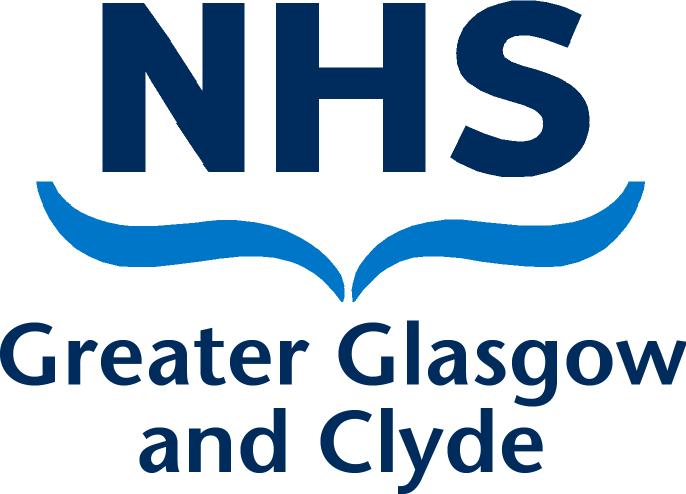 CLAIM FORM FOR ADDITONAL AD-HOC HOURS WORKEDCAREER GRADE MEDICAL AND DENTAL STAFF (ONLY) COVID 19As a result of staff being required to work flexibly and beyond the agreed Job Planned activities, this form should be use to claim for additional hours worked on an ad-hoc basis.  ALL Sections of form must be completed otherwise claims cannot be processed. When agreed by your CD the form should be emailed to your General Manager.I confirm this claim is an accurate record of the hours worked.  I wish to be paid for the above hours	I wish to take the above hours as TOIL Agreed with:Approved By:Where payment has been authorised (non TOIL Claims) please send this form to the Payroll Department, Caledonia House, 140 Fifty Pitches Road, Cardonald, G51 4EB.Claimants Name: (Print)Claimants Name: (Print)Claimants Name: (Print)Claimants Name: (Print)Claimants Name: (Print)Specialty:Specialty:Specialty:Base Hospital:Base Hospital:Base Hospital:Base Hospital:Base Hospital:Staff Pay No (from Payslip)Staff Pay No (from Payslip)Staff Pay No (from Payslip)DAYDATETIMETIMETOTAL HOURS  WORKED  DESCRIPTION OF DCC WORKED ( brief description of activity undertaken) OFFICE USE ONLY  OFFICE USE ONLY  From To Total coreTotal premiumTotal to be paid Claimant’s Signature:Date:Name: (Clinical Director)Signed:Date:Name: (General Manager)Signed:Date: